Paper 1 Revision GuideYou should use this guidance alongside the past papers provided. Section A covers Qs 2, 3 & 4; for each question, you have a success criteria and an annotated model answer. You should read the guidance for a particular question, label the model answer with the success criteria and then follow the recommended timings to answer a question from the practice papers.Section AQ2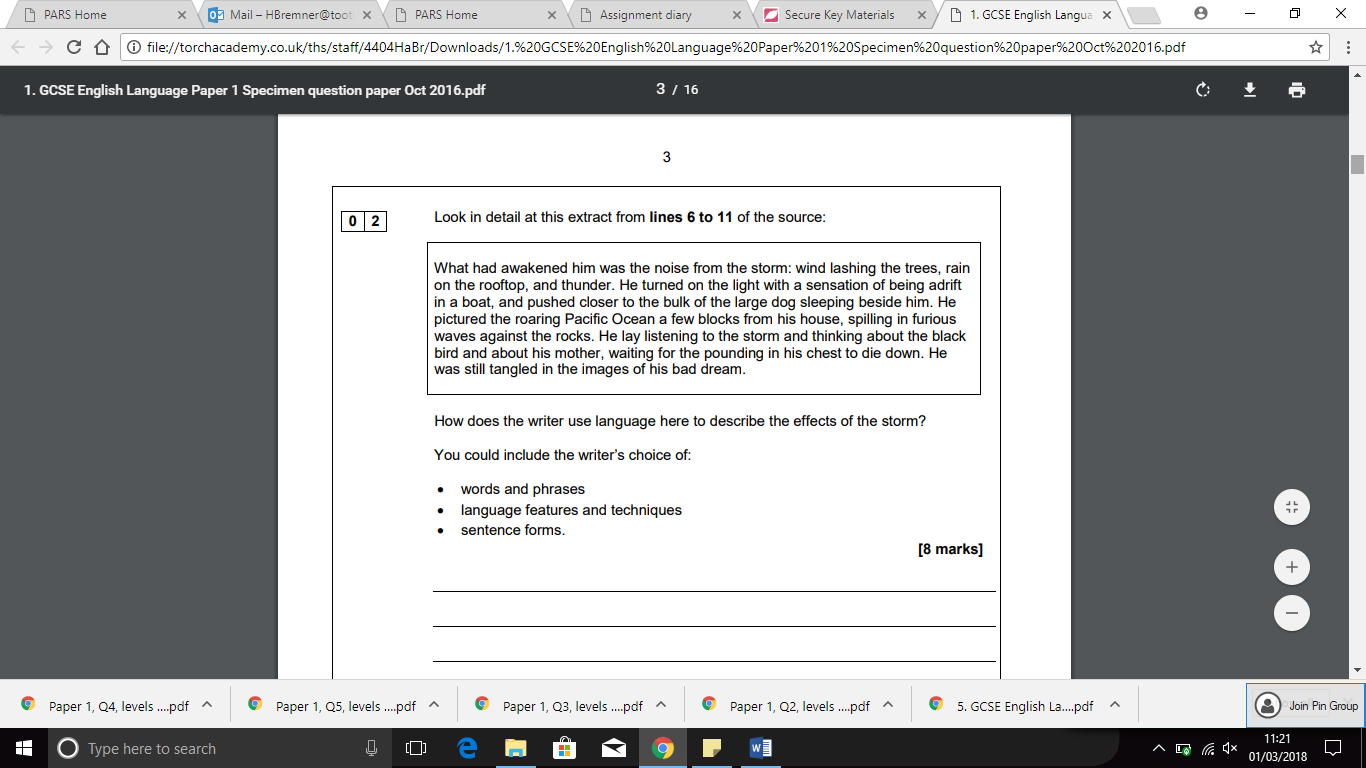 Time allowed: 8-10 minutesSuccess CriteriaWrite about three different bits of languageSelect short, precise quotes from the text to support your ideas, with quotation marksZoom in on specific words and their connotations in detailWrite about the effect of the language making sure you concentrate on the tone/feeling created or the bigger ideas created by the use of particular techniquesLink your answer to the text itselfUse specific language terms accurately (simile, metaphor, repetition)Use word classes correctly (verbs, adverbs, adjectives, prepositions, intensifiers)Link techniques together to spot patterns or devices with a similar effectMake sure you have answered the question.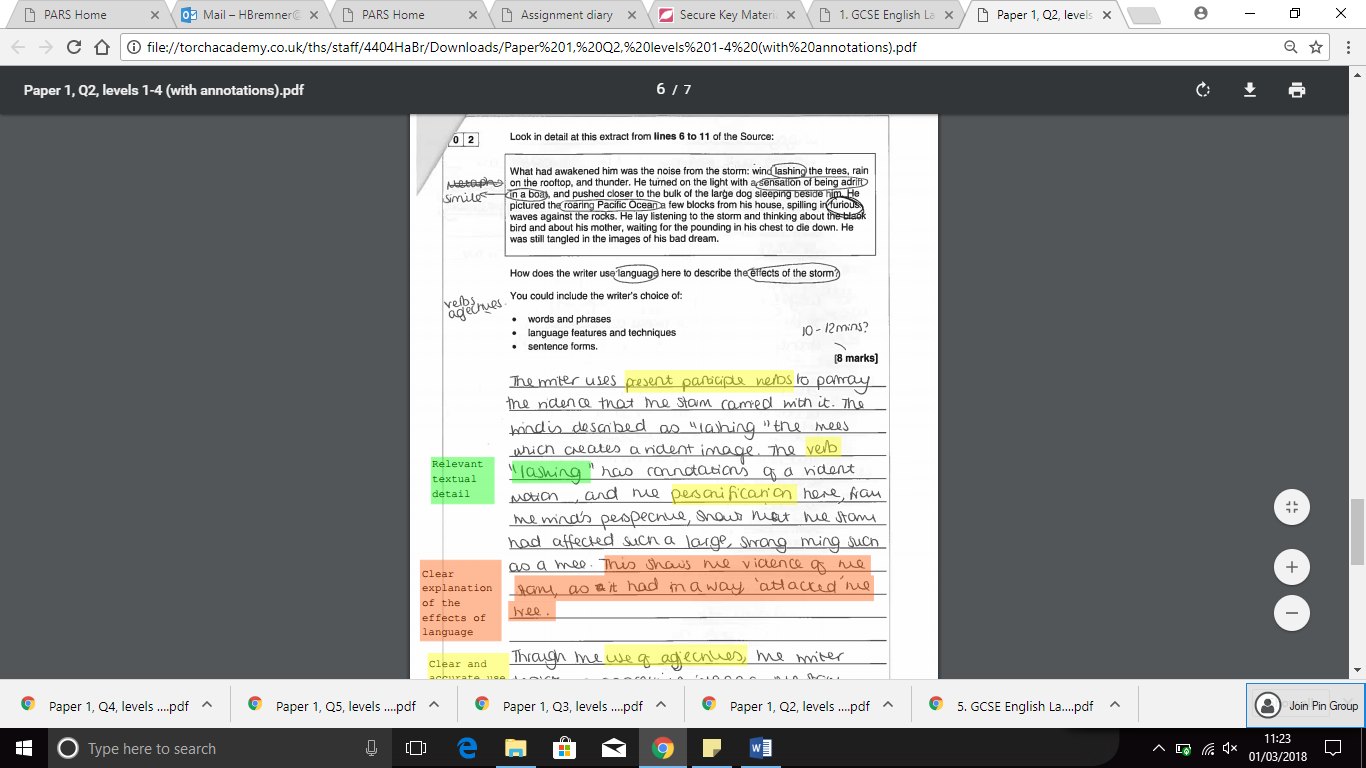 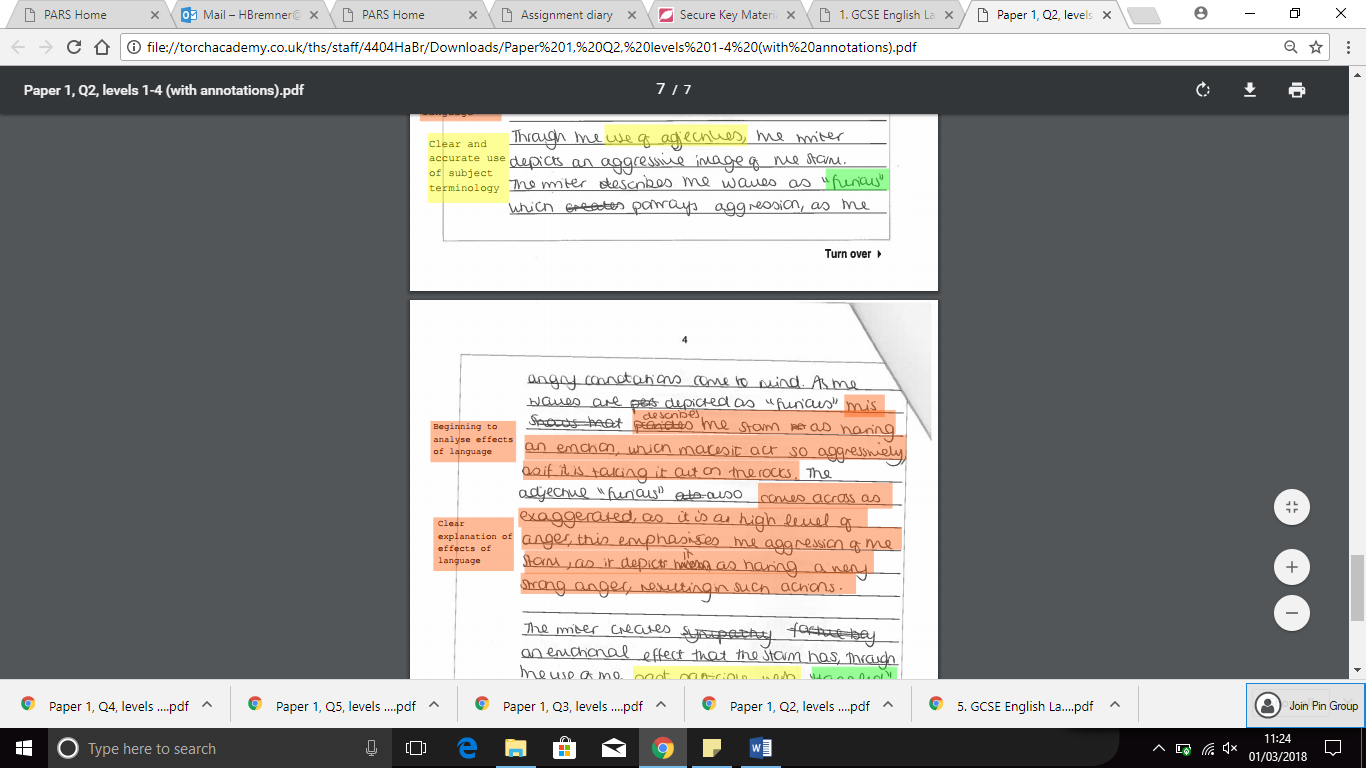 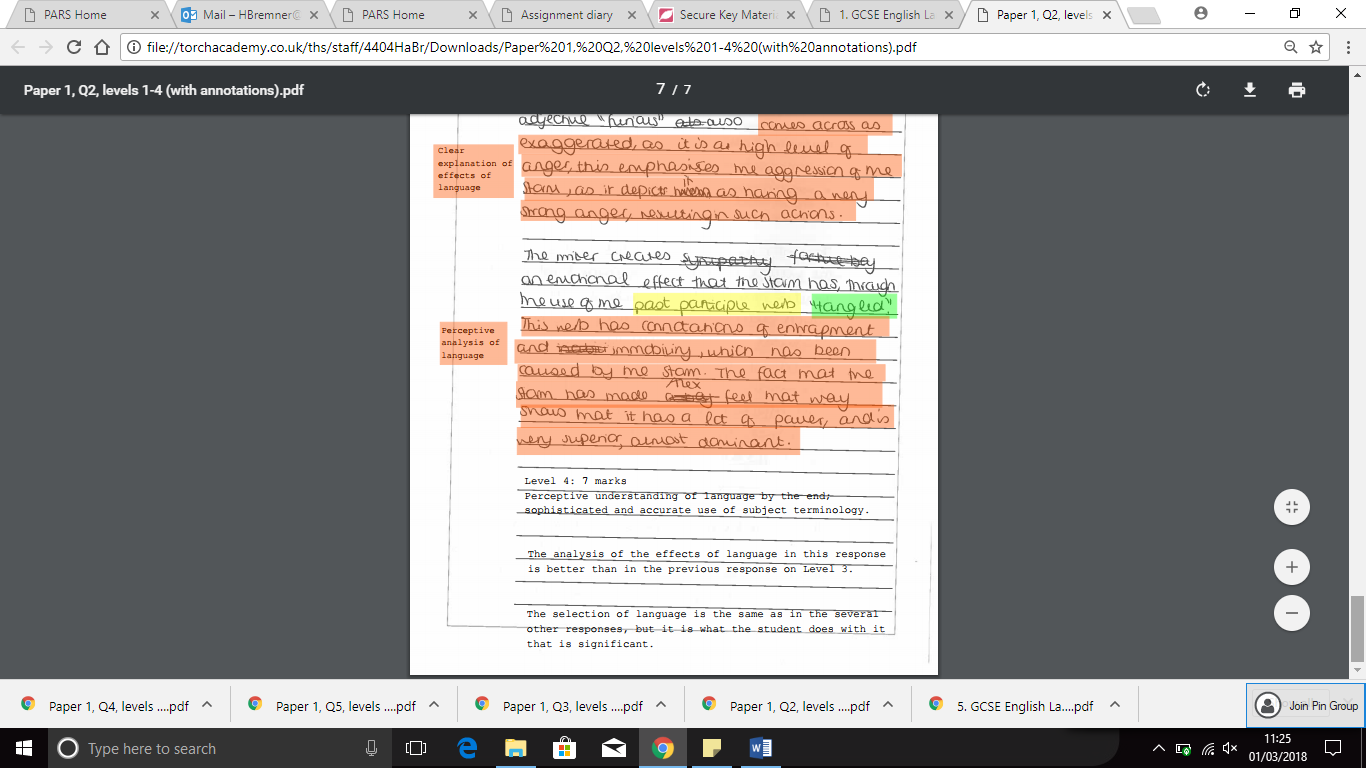 Q3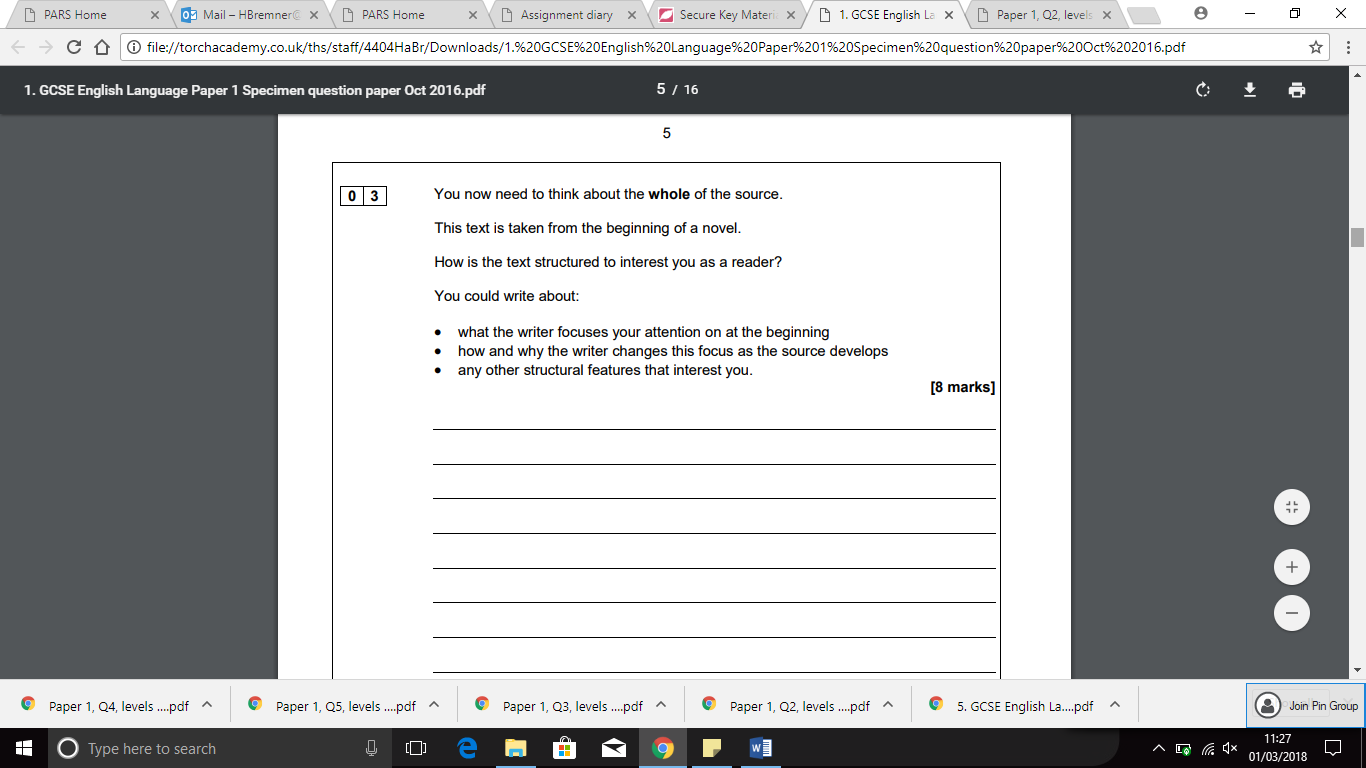 Time allowed: 8-10 minutesSuccess CriteriaBefore you start, decide which parts of the story arc you can identify in the extractMake sure you have made roughly 3 points (one about the start of the text, one about the end and one about the middle)Track the text saying how the focus of the reader shifts and why the shift happensMake links between the beginning and the ending – how do they link?Select short, precise quotes from the text to support your ideas, with speech marks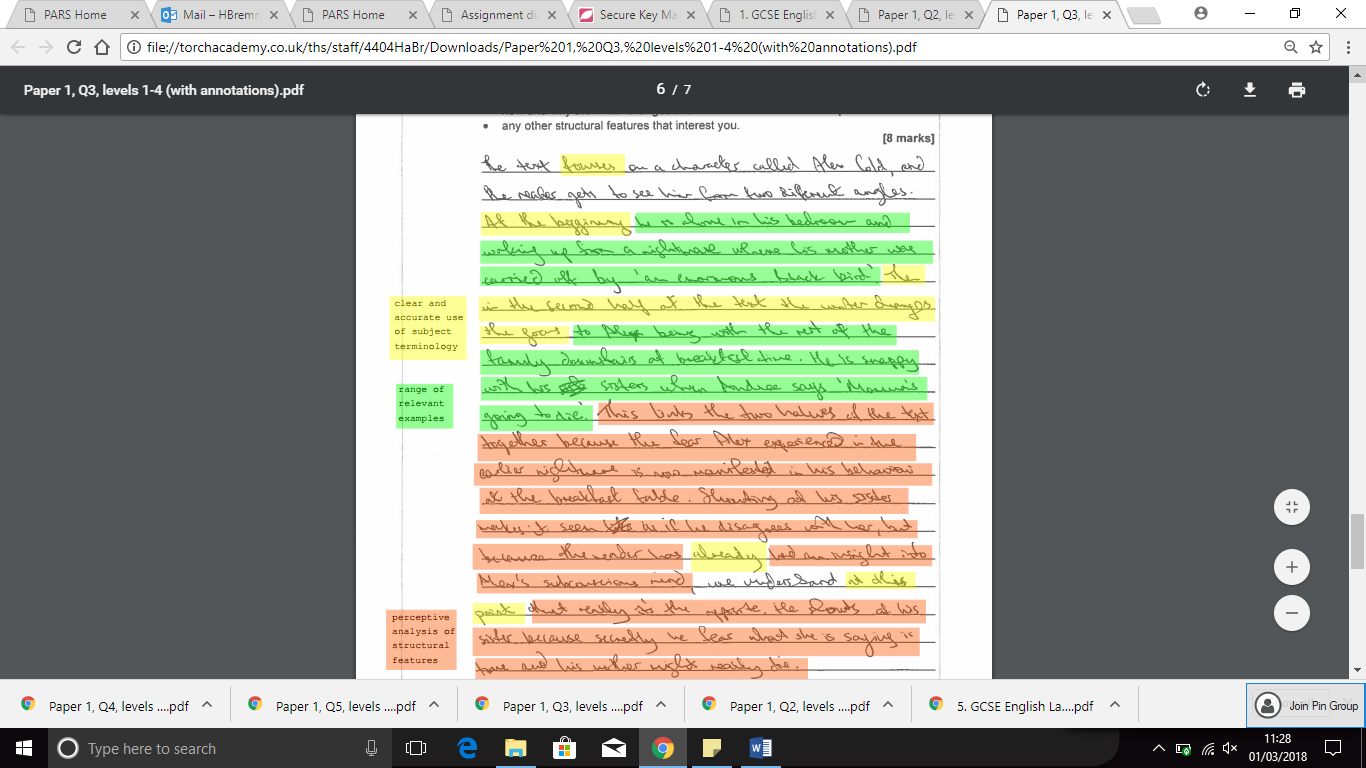 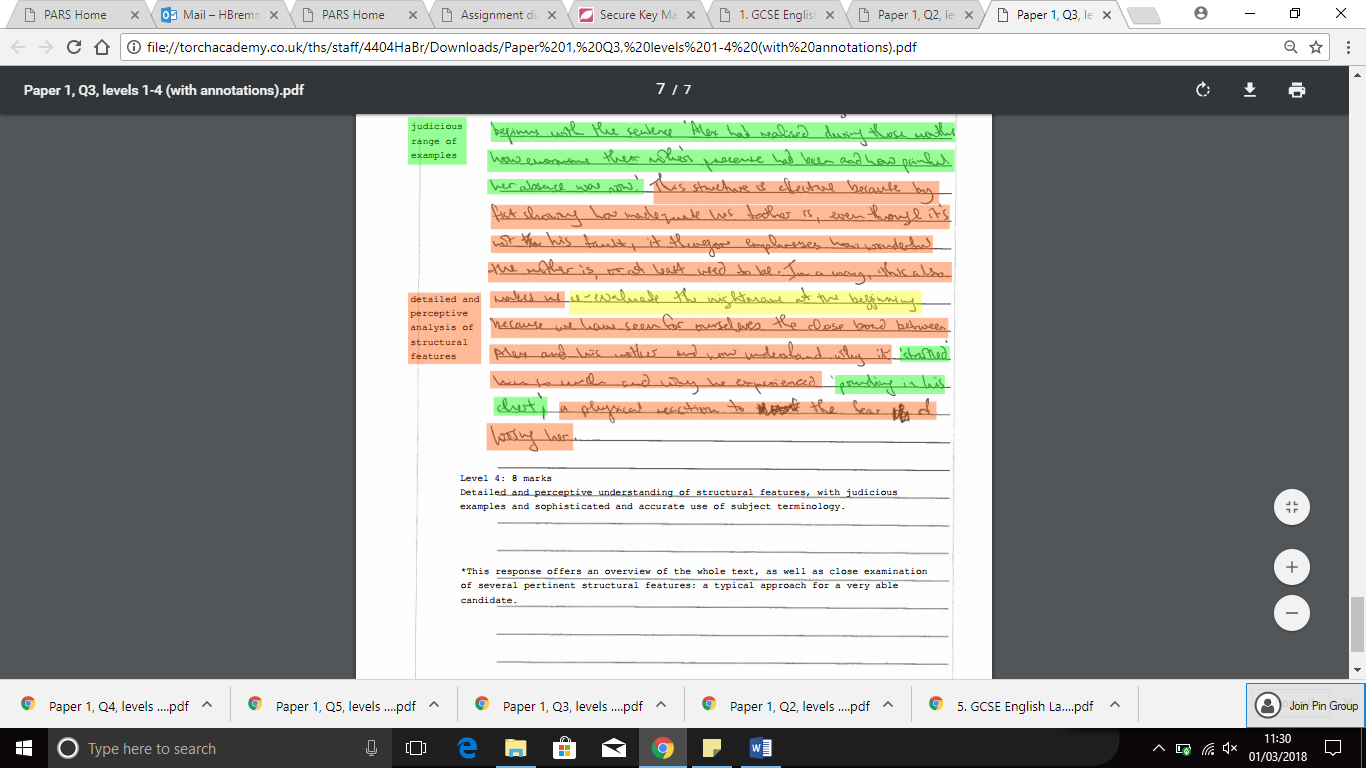 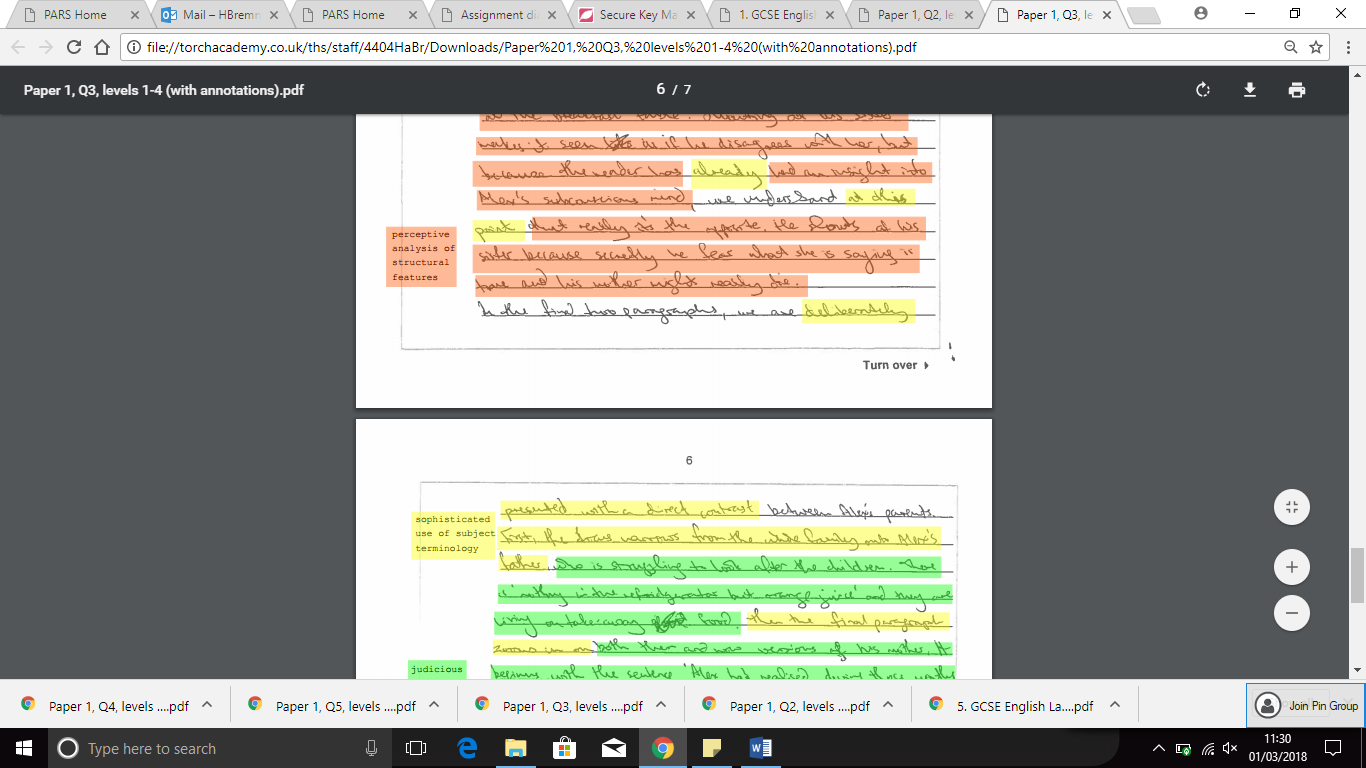 Q4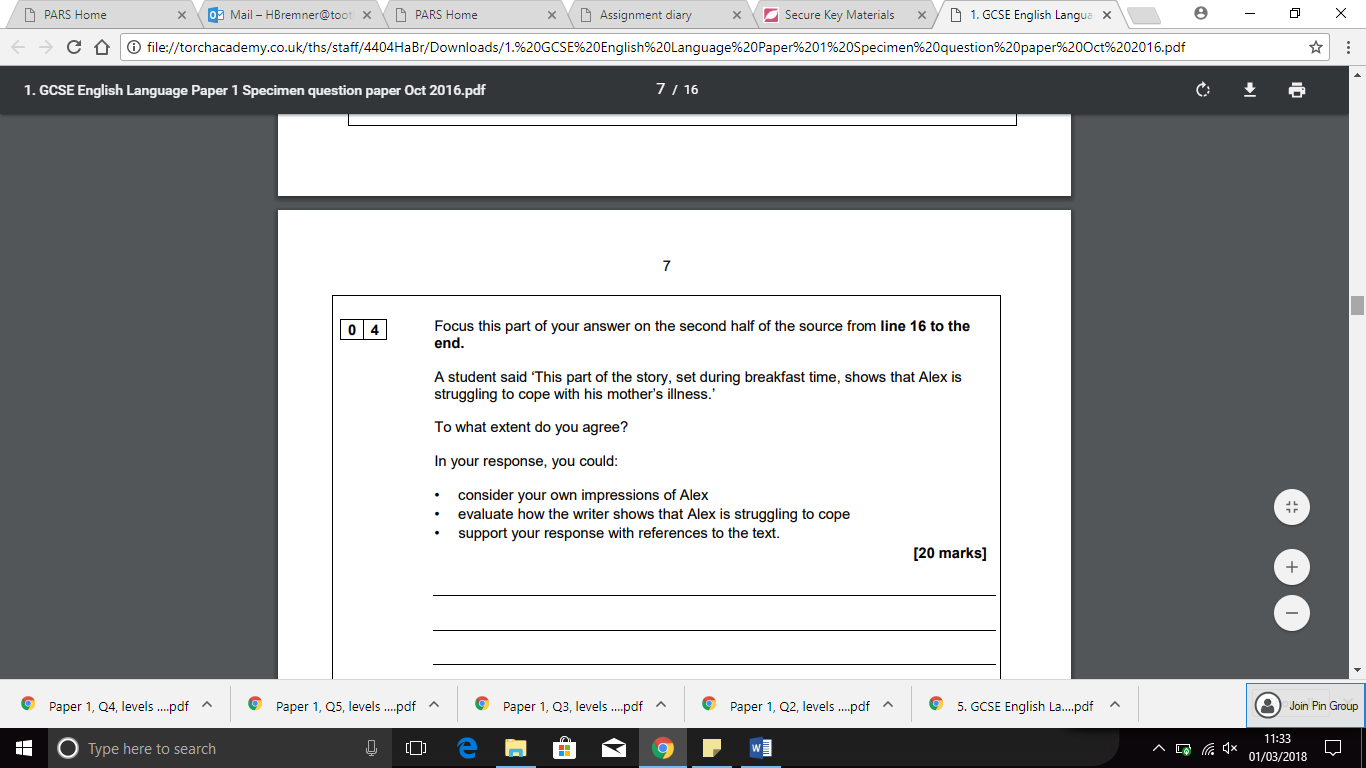 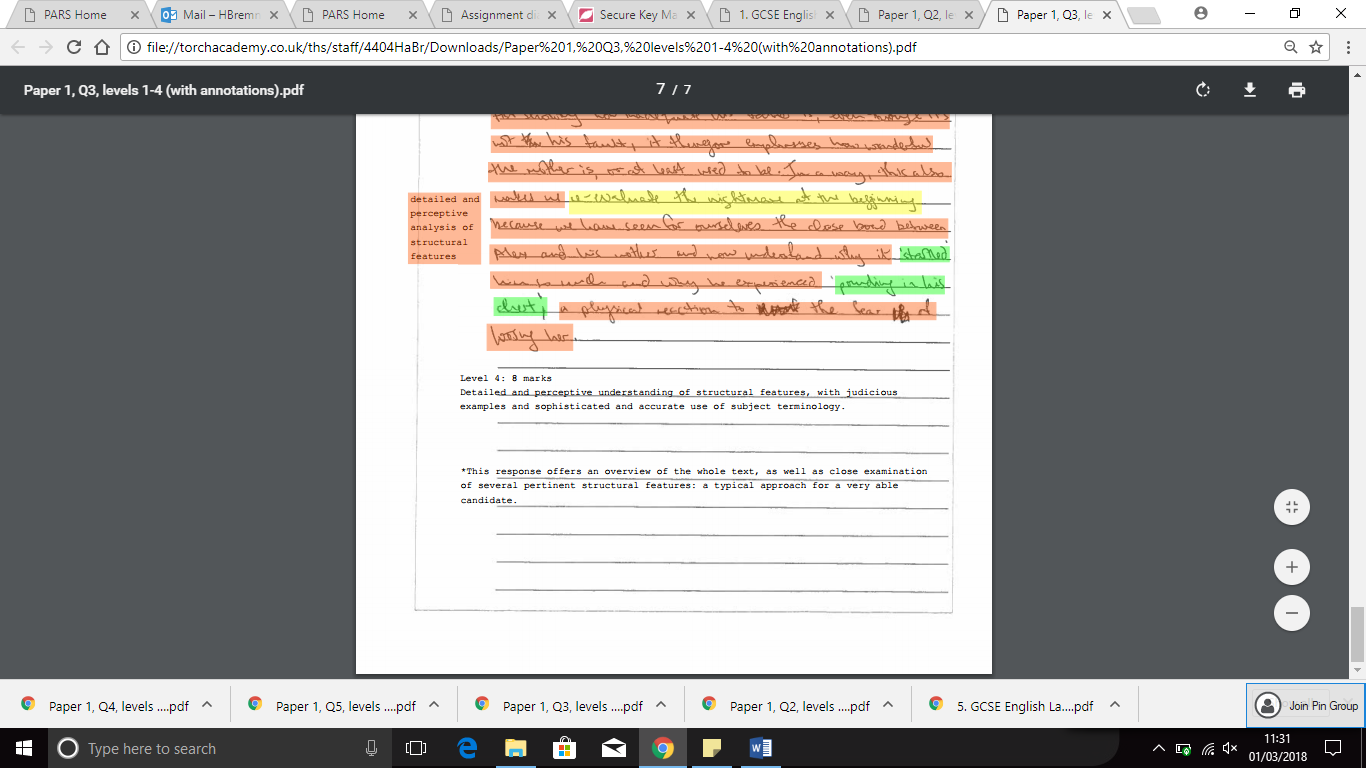 Time allowed: 20 minutes Success Criteria:Plan your answer, before you start writingOnly focus on the text in the linesExplain if you agree or disagree with the statement, or what parts of the statement you agree with and whyMake at least 3 detailed points and organise it like a Lit response.Select quotes from the text, giving relevant examples from the text that support your opinionExplain how the quotation supports your idea by analysing the language used within it (zooming in on keywords or phrases in detail, or explaining the impact of language devices)Use speech marks ( ‘quote’) to show you have used a quoteMake connections across the text – techniques / content / ideasSee if you can include some analysis of structure in your response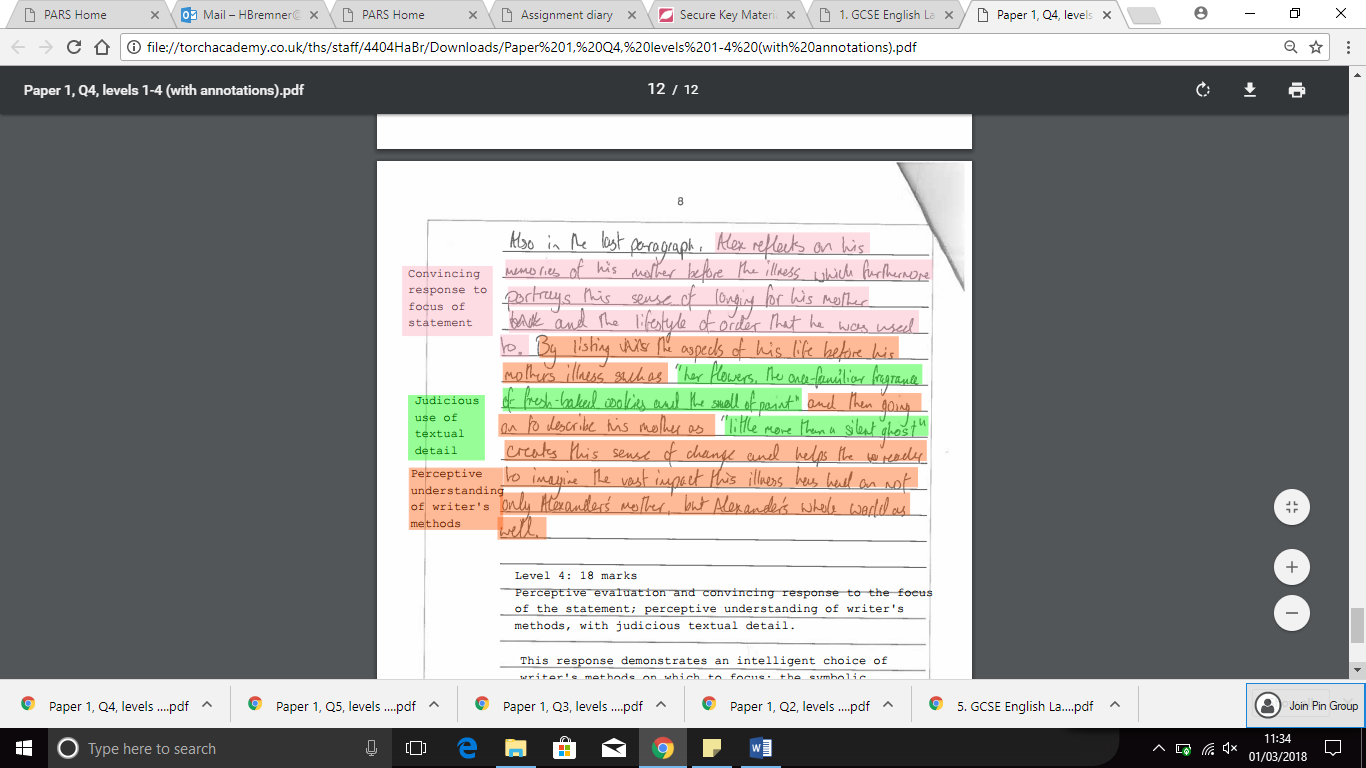 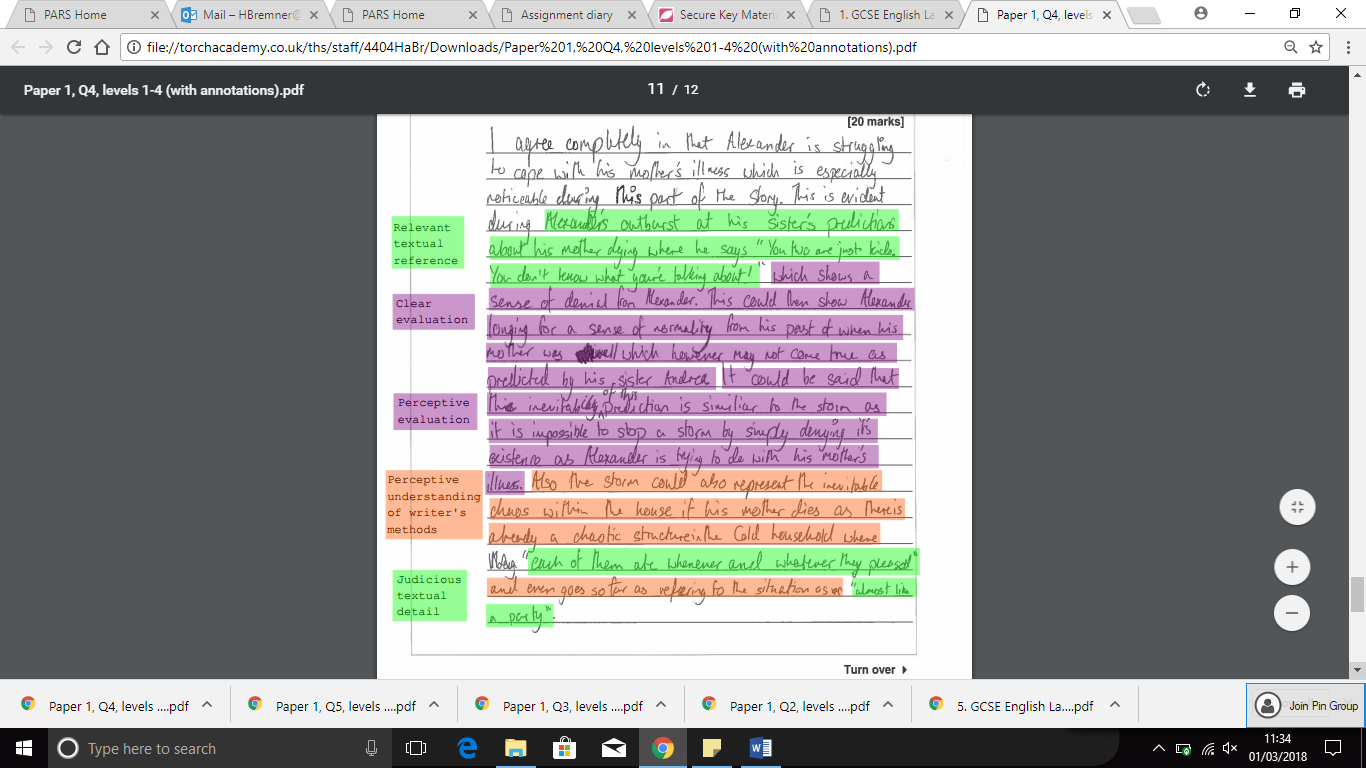 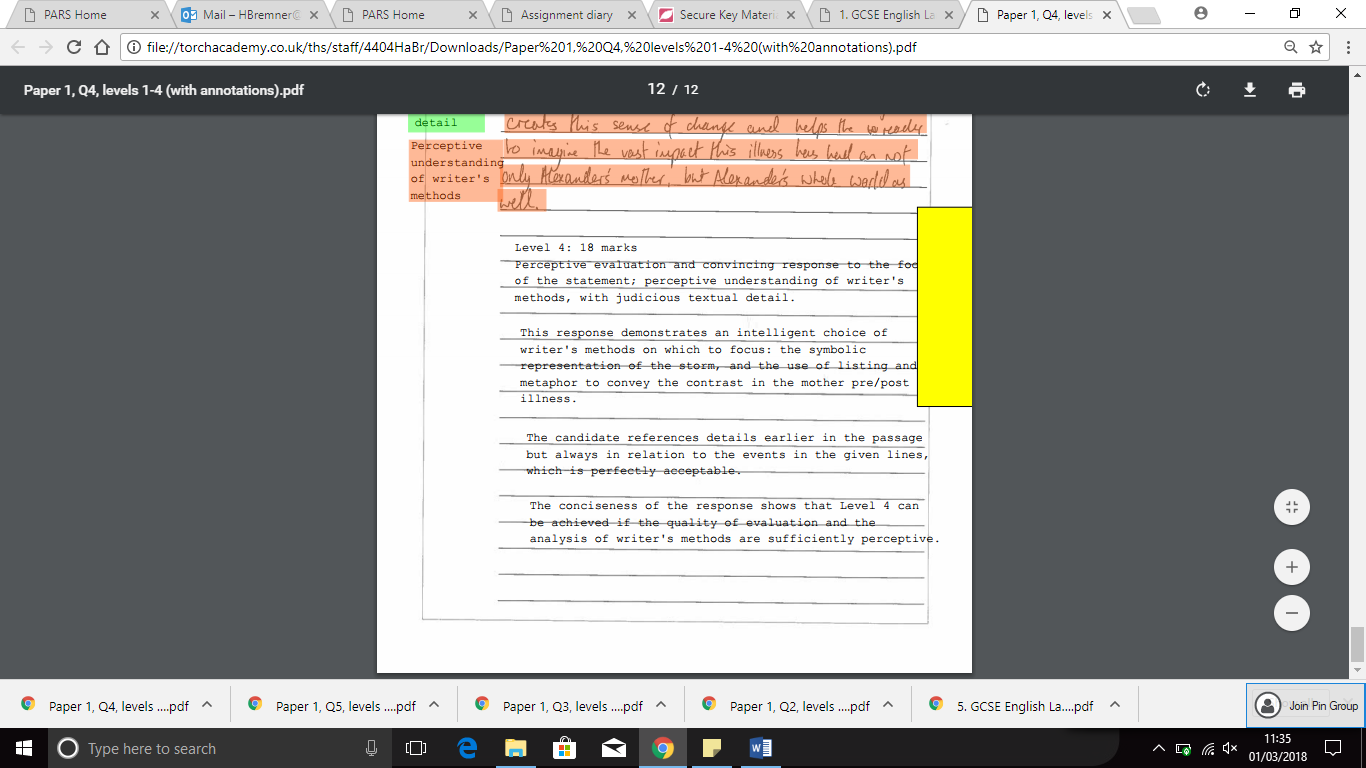 Section BQ5Success Criteria:AO5 Content and organisationInterpret the task in an original wayFocus on describing in detail – avoid too much actionUse show not tell Use ambitious vocabulary that is chosen for effectUse a range of descriptive devices to add detail and create an atmosphere (Simile, metaphor, personification, extended metaphor, pathetic fallacy, synaesthesia)Use paragraphs to separate ideasVary paragraph lengths for effect (a one sentence paragraph to start your writing) Make sure it is structured effectively: can you use a non-linear structure? Can a flashback? Link the ending back to the beginning?Develop ideas in descriptive paragraphs by zooming in, in detailUse a variety of ways to start sentences (with a verb, with an adverb, with an adjective)Take inspiration from the extract – can you use a similar language/structural device?AO6 Accuracy/LiteracyWrite in clear sentencesUse a range of punctuation to organise your sentences : ! ; : ? “…”Use commas to separate complex sentences, embedded clauses and listsVariety of sentence types, including short sentences for emphasis, embedded clauses, complex sentencesMake sure commonly used words are spelt correctlyMake sure homophones are spelt correctlyUse ambitious vocabularyGeneral Advice:Start with an engaging paragraph that includes an amazing range of punctuation.1. Write a description of a setting (including the weather)	-zoom in on key details within the setting – imagine you are describing it 	to someone who is blind	-can you alter your word choice to create the right mood/atmosphere e.g. the sky was scarred with red sunlight’2. Introduce a character or two and describe them in relation to the setting	-Remember to show me, not tell me how they are feeling/what they are 	like based on description of their 	body language etc3.  Character flashes back to an earlier memory-e.g. ‘His/Her mind drifted back to an earlier point that day, as she/he recalled…4. 	Character returns to current setting 	-e.g. ‘He/She was drawn back into the moment by a loud noise…’5. Complication of some kind and then a link back to the beginning	- Look back to what you have described or mentioned in your very first paragraph – could you mention that again?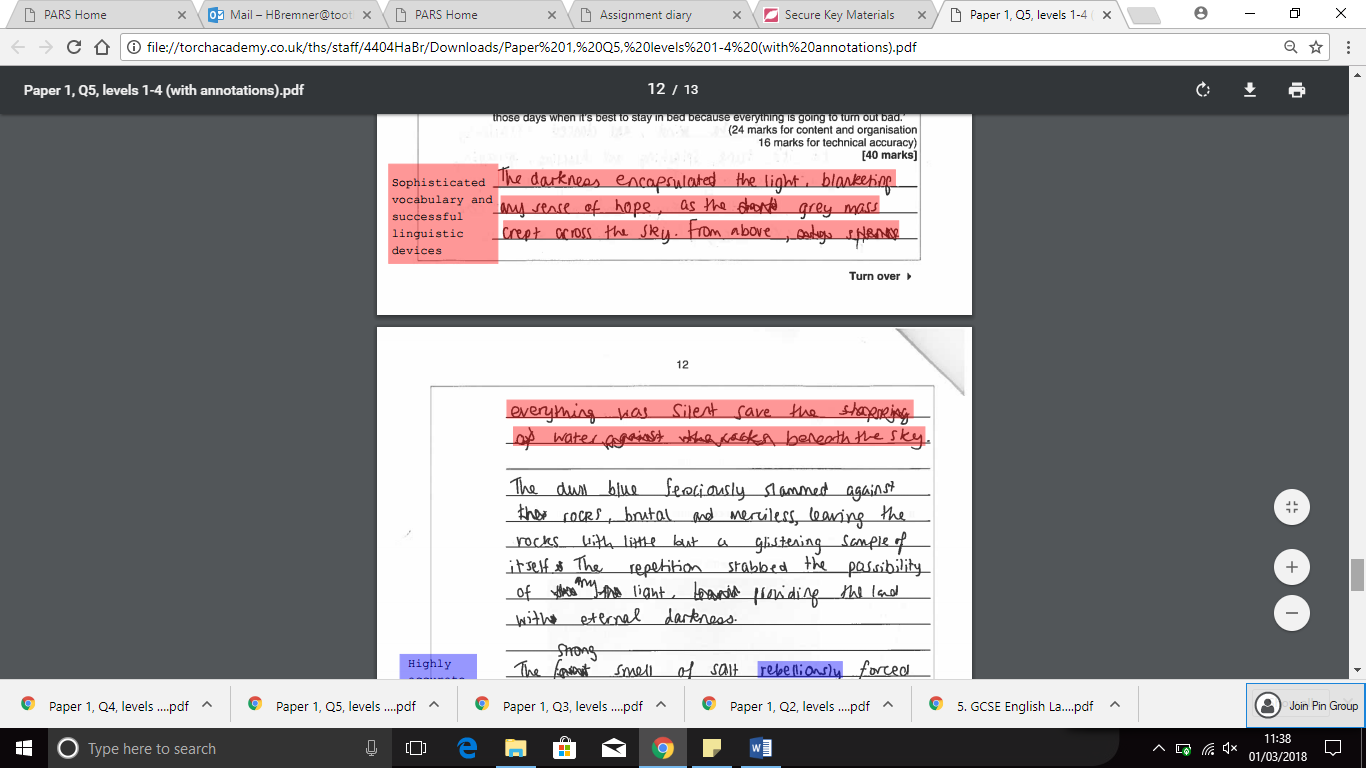 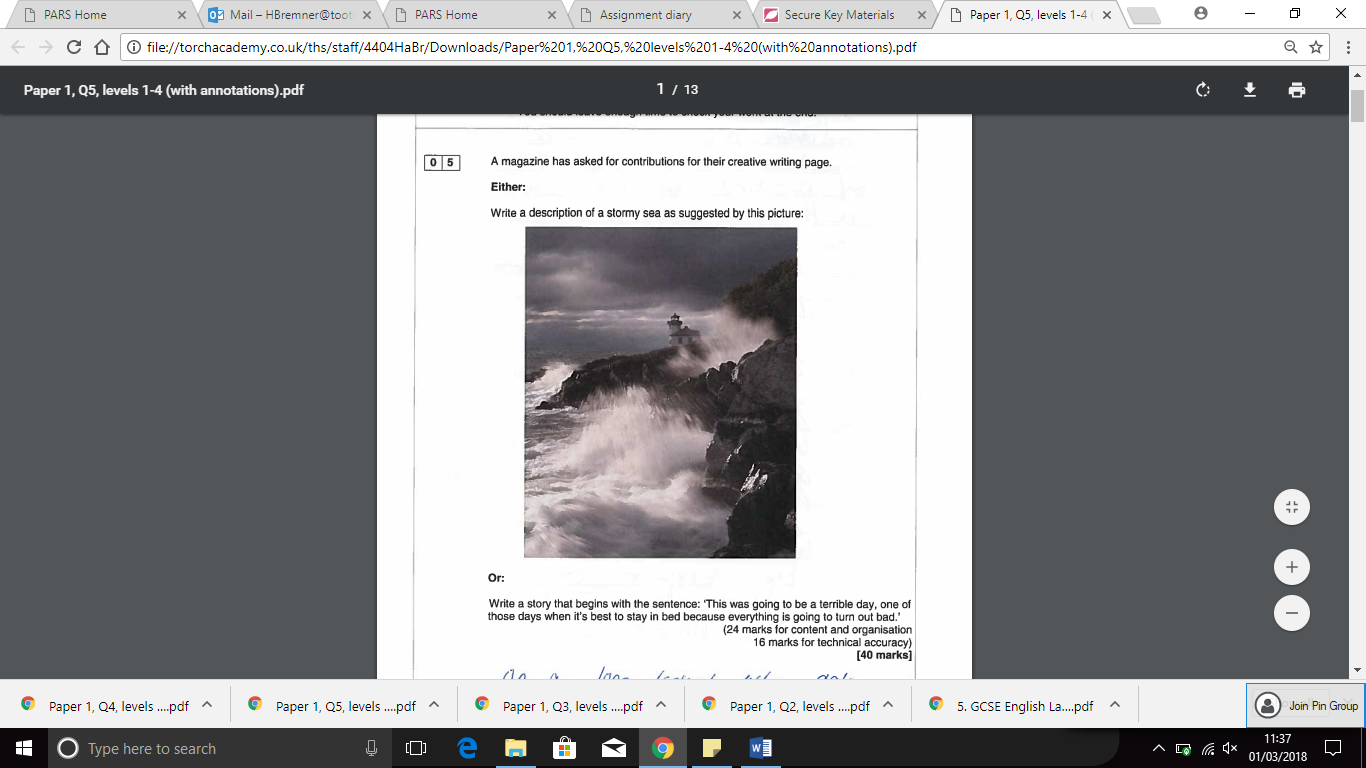 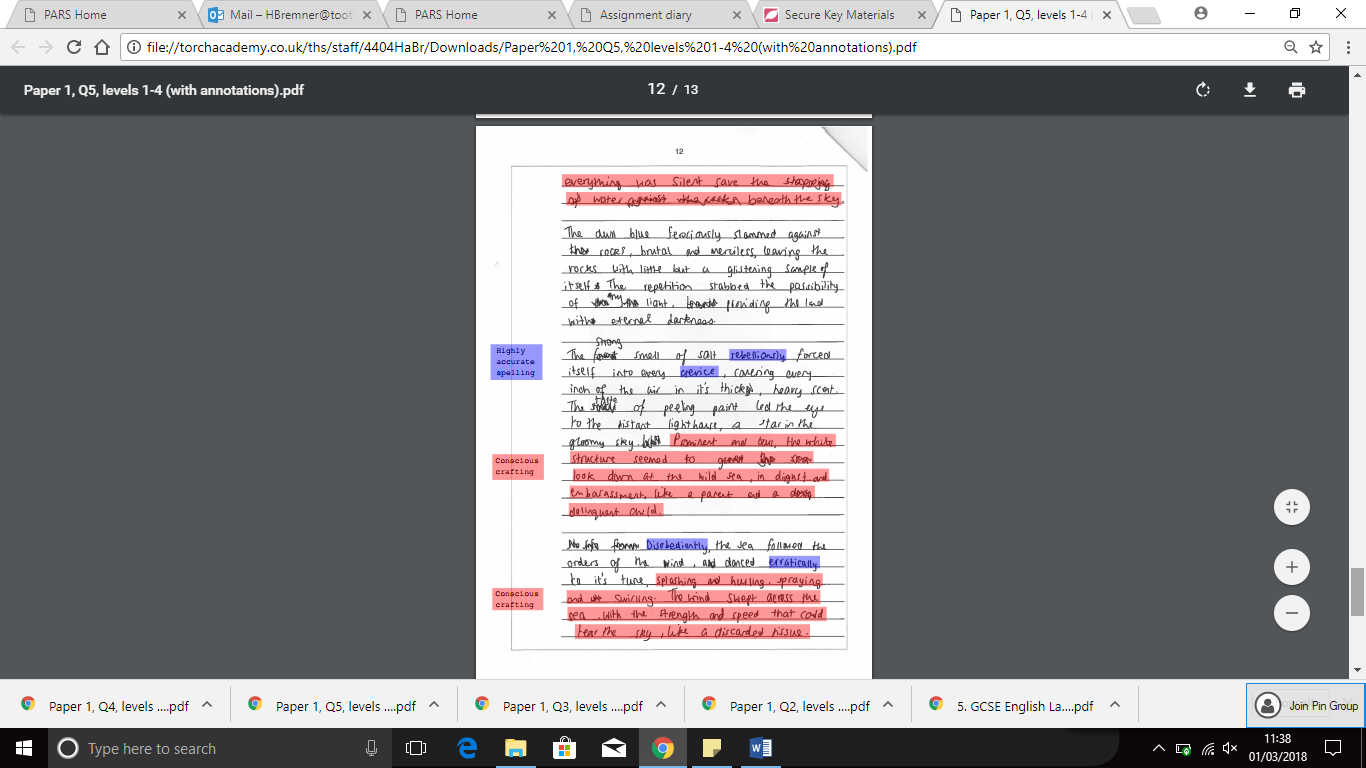 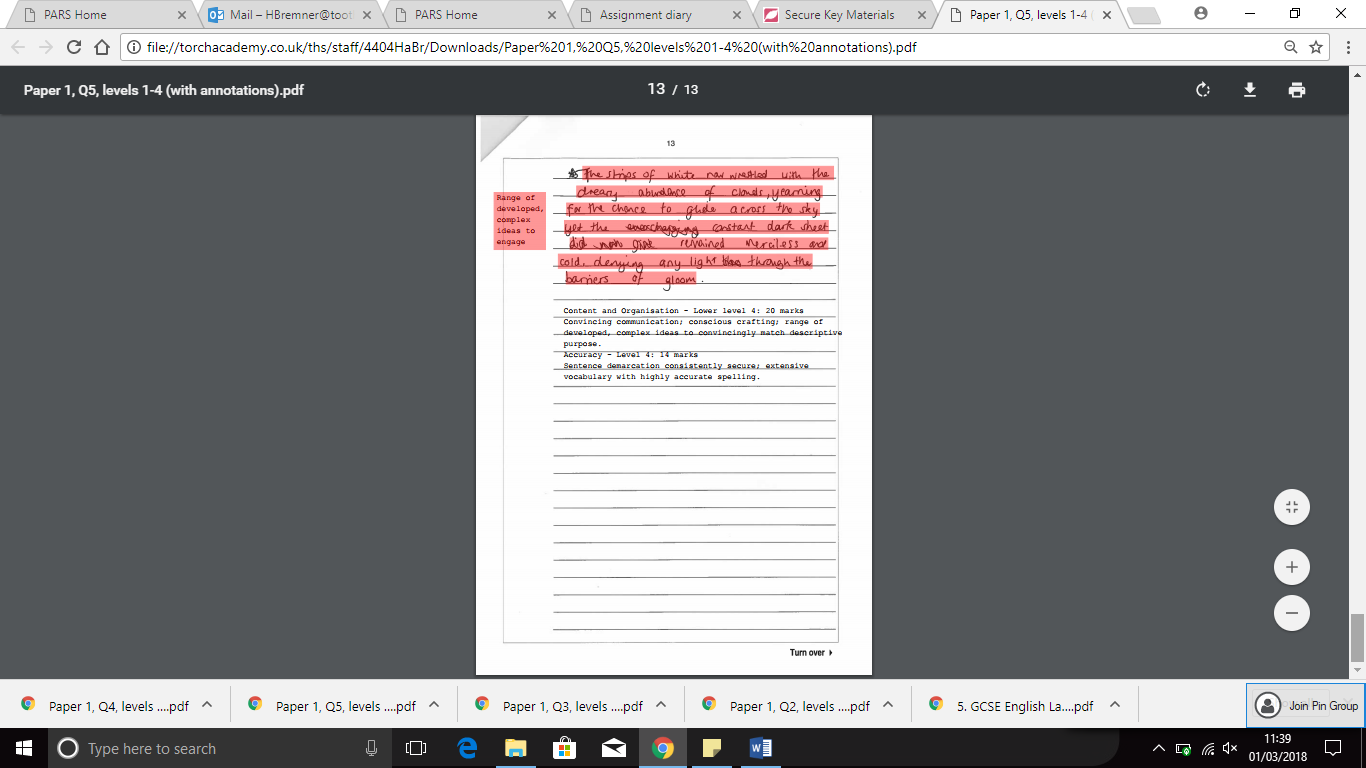 